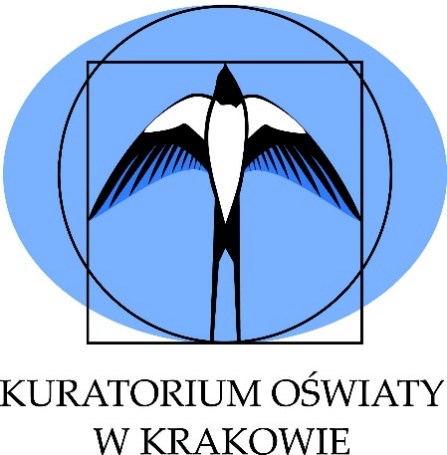 Małopolski Konkurs Języka Hiszpańskiego
dla uczniów szkół podstawowych województwa małopolskiego w roku szkolnym 2021/2022Zakres wiedzy i umiejętności wymaganych na poszczególnych etapach konkursu i wykaz literatury obowiązującej uczestników 
oraz stanowiącej pomoc dla nauczycielaI. Tematyka konkursuEspaña mágica: fiestas, tradiciones y literaturaII. Zakres wymaganej wiedzy i umiejętności uczestników1. Zakres wiedzy i umiejętności wymaganych od uczestników etapu szkolnego odpowiadapoziomowi A1-A2 według klasyfikacji Europejskiego Systemu Opisu Kształcenia Językowego(ESOKJ).2. Zakres wiedzy i umiejętności wymaganych od uczestników etapu rejonowego odpowiadapoziomowi A2-B1 według klasyfikacji Europejskiego Systemu Opisu Kształcenia Językowego (ESOKJ). Ponadto wymagana jest znajomość zagadnień dotyczących kultury 
i zwyczajów Hiszpanii w zakresie wyznaczonym przez lektury, o których mowa poniżej.3. Zakres wiedzy i umiejętności wymaganych od uczestników etapu wojewódzkiegoodpowiada poziomowi B1 według klasyfikacji Europejskiego Systemu Opisu KształceniaJęzykowego, (ESOKJ). Ponadto wymagana jest znajomość zagadnień dotyczących kultury 
i zwyczajów Hiszpanii w zakresie wyznaczonym przez lektury, o których mowa poniżej.III. Wykaz literatury obowiązującej uczestników oraz stanowiącej pomoc dla nauczycielaEtap szkolny:1. Podręczniki do języka hiszpańskiego dopuszczone przez MEN do użytku szkolnego wszkole podstawowej.2. Ramón Palencia, Uso de la gramática española Junior elemental, wydawnictwo Edelsa.W etapie szkolnym przewidziany jest test pisemny, na który składają się:– rozumienie tekstu czytanego,– zadania leksykalno-gramatyczne.Etap rejonowy:1. Pozycje obowiązujące do etapu szkolnego.2. Ramón Palencia, Uso de la gramática española Junior intermedio, wydawnictwo Edelsa.3. Strony internetowe:CVC. Lecturas paso a paso. Amnesia. Texto. (cervantes.es) CVC. Lecturas paso a paso. Vuelo 505 con destino a Caracas. Texto (cervantes.es)W etapie rejonowym przewidziany jest test pisemny, na który składają się:– rozumienie tekstu czytanego,– zadania leksykalno-gramatyczne.Etap wojewódzki:1. Pozycje obowiązujące do etapu rejonowego.2. Ramón Palencia, Uso de la gramática española Junior avanzado, wydawnictwo Edelsa.3. Strony internetowe obowiązujące do etapu rejonowego oraz:CVC. Lecturas paso a paso. La batalla del tomate. Texto (cervantes.es)CVC. Lecturas paso a paso. El secreto de Cristóbal Colón. Texto (cervantes.es)W etapie wojewódzkim przewidziany jest test pisemny, na który składają się:– rozumienie tekstu słuchanego,– rozumienie tekstu czytanego,– zadania leksykalno-gramatyczne.